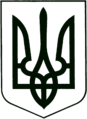 УКРАЇНА
МОГИЛІВ-ПОДІЛЬСЬКА МІСЬКА РАДА
ВІННИЦЬКОЇ ОБЛАСТІВИКОНАВЧИЙ КОМІТЕТ                                                           РІШЕННЯ №66Від 24.02.2022р.                                              м. Могилів-ПодільськийПро затвердження проектно-кошторисної документації на реконструкцію приміщення будівлі за адресою: вул. Київська, 28/2, м. Могилів-Подільський, Вінницької області	Керуючись ст.31 Закону України «Про місцеве самоврядування в Україні», Законом України «Про регулювання містобудівної діяльності», розглянувши експертний звіт (позитивний) щодо розгляду проектно-кошторисної документації на будівництво в частині міцності, надійності та довговічності об’єкта будівництва та її кошторисної частини за робочим проектом: «Реконструкція приміщення будівлі (нежитлові приміщення -   №26, №27, №28, №29, №30, №31, №32 – І поверху будівлі літ. «А») за адресою: вул. Київська, 28/2, м. Могилів-Подільський, Вінницької області», -виконком міської ради ВИРІШИВ:1. Затвердити проектно-кошторисну документацію «Реконструкція приміщення будівлі (нежитлові приміщення - №26, №27, №28, №29, №30, №31, №32 – І поверху будівлі літ. «А») за адресою: вул. Київська, 28/2, м. Могилів-Подільський, Вінницької області», загальною кошторисною вартістю будівництва - 5210,935 тис. грн, в тому числі будівельні роботи -2693,756 тис. грн, устаткування, меблі, інвентар - 1457,837 тис. грн інші витрати - 1059,342 тис. грн для розміщення відділу «Центр надання адміністративних послуг» Могилів-Подільської міської ради.2. Контроль за виконанням цього рішення покласти на керуючого справами виконкому Вербового В.В..Міський голова                                              	   Геннадій ГЛУХМАНЮК